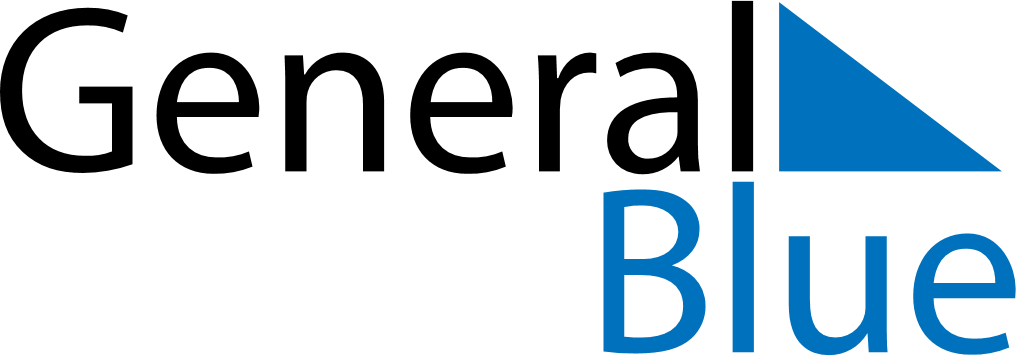 January 2026January 2026January 2026PanamaPanamaSUNMONTUEWEDTHUFRISAT123New Year’s Day45678910Martyrs’ Day111213141516171819202122232425262728293031